WWJ2021Part Four ‘Signs 2’Luke 5:17-26 (NLT)17 One day while Jesus was teaching, some Pharisees and teachers of religious law were sitting nearby. (It seemed that these men showed up from every village in all Galilee and Judea, as well as from Jerusalem.)Jesus wanted to get their _____________Is your mind _____________ to Jesus?And the Lord’s healing power was strongly with Jesus.The Lord was using this event as a ____________!18 Some men came carrying a paralyzed man on a sleeping mat. They tried to take him inside to Jesus, 19 but they couldn’t reach Him because of the crowd. So they went up to the roof and took off some tiles. Then they lowered the sick man on his mat down into the crowd, right in front of Jesus.Why did they do it?They ____________________They ____________________It was ___________________20 Seeing their faith, Jesus said to the man, “Young man, your sins are forgiven.”We Must Never Put Jesus in a __________We must never make Jesus conform to our understanding.We must conform our understanding to the reality of Jesus.21 But the Pharisees and teachers of religious law said to themselves, “Who does He think He is? That’s blasphemy! Only God can forgive sins!”22 Jesus knew what they were thinking, so He asked them, “Why do you question this in your hearts? 23 Is it easier to say ‘Your sins are forgiven,’ or ‘Stand up and walk’?Spiritual ______________ is more important than physical healing.24 So I will prove to you that the Son of Man has the authority on earth to forgive sins.” Then Jesus turned to the paralyzed man and said, “Stand up, pick up your mat, and go home!”25 And immediately, as everyone watched, the man jumped up, picked up his mat, and went home praising God. 26 Everyone was gripped with great wonder and awe, and they praised God, exclaiming, “We have seen amazing things today!”Who’s Your One?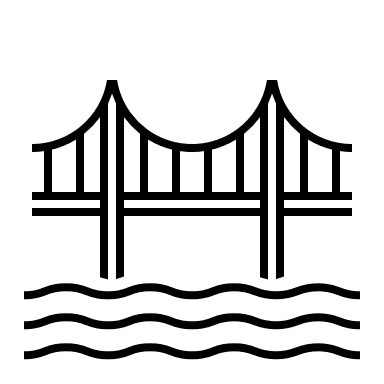 _________________                             JESUS